Рисунок. 1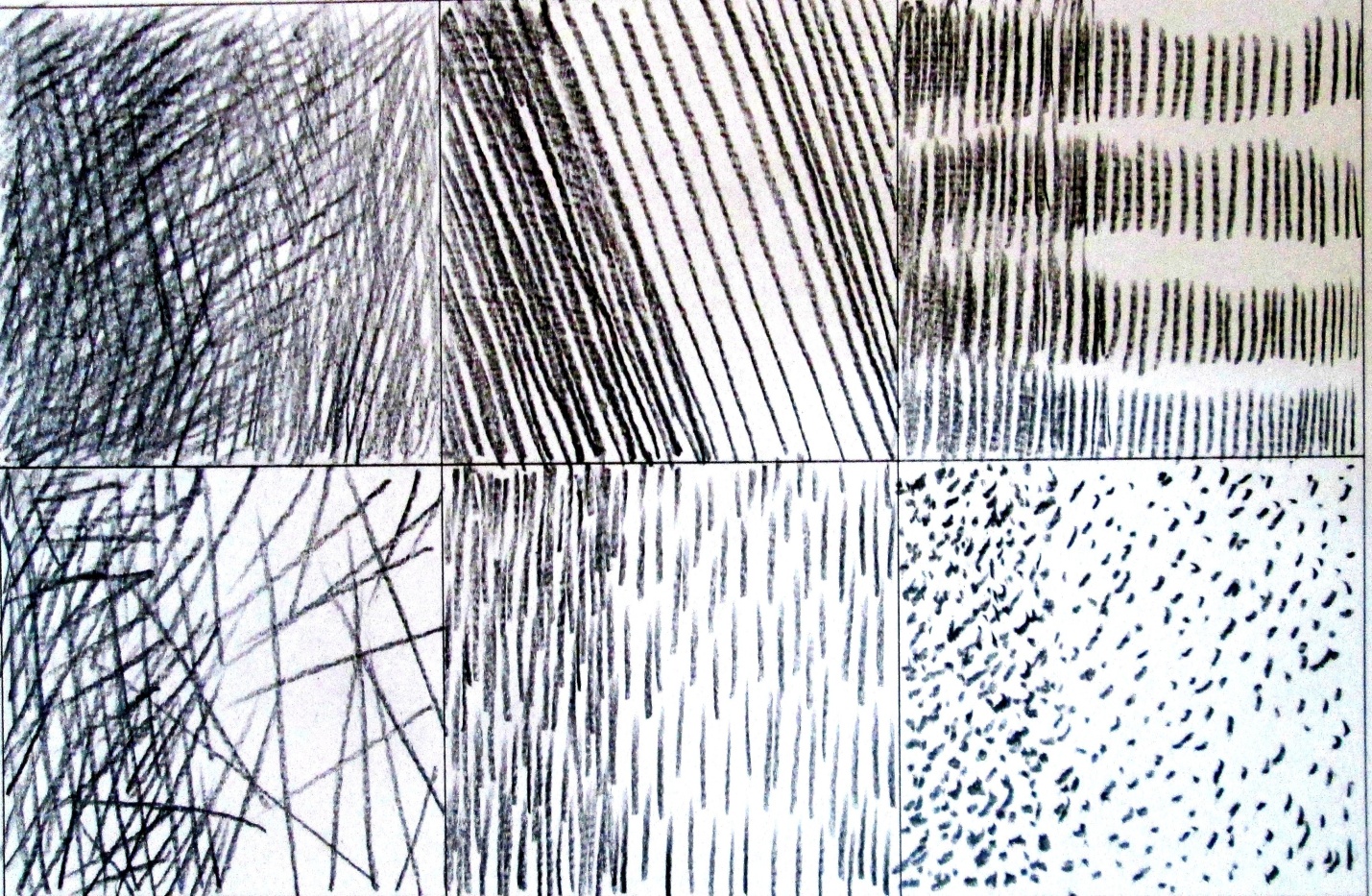 